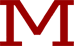   OF LAW at 
SYLLABUS for Torts – Spring 2020Professor MartinInstructor:	Professor Thomas H. Martin
Phone: 978.681.0800 ext 124Course	Materials:	Casebook:	Prosser, Wade & Schwartz, Cases and Materials on Torts		                    (Foundation Press, 13th edition 2015)		Hornbook:   	Dobbs, The Law of Torts				(West Publishing Company, 2000) (Try before you buy.)Study Aid:	Glannon, The Law of Torts: Examples and Explanations                    (Aspen, 5th ed. 2015) (paper)Course Description& GradingCriteria: 	There will be ten in-class quizzes.  For grading purposes, the student’s best five quiz scores will be averaged (the remaining quiz scores being disregarded) and the quiz average will count as five per cent of the student’s grade.  At the end of the semester the student will participate in an oral presentation integrating the Torts and Contracts courses. This interdisciplinary oral presentation counts as five percent of the student’s grade.  The midterm examination counts as twenty per cent of the student’s grade.  The final examination counts as seventy per cent of the student’s grade.  In accordance with school policy, a student’s grade may be reduced for failure to prepare for class or failure to participate in class.  Week			Topics						   Casebook Pages1.	Class 1    	Foundations of tort liability     			1-15    	Class 2  	Liability based upon intent                       		16-31                                                  	 2.	Class 3	Assault and battery; false imprisonment		31-53	Class 4         Infliction of emotional distress        			53-72	Class 5	Trespass to land	                 			72-793.	Class 6         Injury to property; conversion			79-96  	Class 7         Consent; self-defense; defense of others		97-113	Class 8 	Privileges; necessity					114-1374.	Class 9         Negligence 						139-155	Class 10       Standard of care					155-179	Class 11       Standard of care; professional liability		180-2145.	Class 12	Violation of statute					215-243	Class 13	Proof of negligence					243-250	Class 14       Res ipsa loquitur					251-2726.	Class 15	Causation in fact					272-285,299-311	Class 16       Proximate cause					313-344		Class 17       Intervening causes					344-3847.	Class 18	Joint tortfeasers       					385-396,414-418	Class 19	Limited duty       					423-445,452-455	Class 20	Defenses to negligence I					Contributory negligence				619-623,	          		Comparative negligence				626-644		          Assumption of risk       	8.	Class 21	Defenses to negligence II	
	          Statutes of limitation		  			652-662,		     	Charitable immunity					*		    	Governmental immunity				677-690Class 22	Owners and occupiers of premises			501-528Class 23	MID TERM EXAMINATION 			* SPRING BREAK – March 15, 2020 – March 22, 2020 *9.	Class 24	Respondeat superior					705-720Class 25	Abnormally dangerous activities			740-760Class 26	Tort Reform					     	*10.	Class 27	Product liability I					767-787Class 28	Product liability II					787-816		Class 29	Product liability III					816-83111.	Class 30	Defamation (common law)				879-918	Class 31	Defamation (constitutional) (I)			920-944	Class 32	Defamation (constitutional) (II)			944-96612.	Class 33	Abuse of legal procedure				1075-1093Class 34	Nuisance						851-878* NO CLASS MONDAY, APRIL 20, 2020--PATRIOTS DAY *Class 35	Misrepresentation I					1095-113013.	Class 36	Misrepresentation II					1130-1153Class 37	Business torts						1155-119214.	Class 38	Civil rights						1053-1073Class 39	Invasion of privacy					1006-1033,										1040-105215.	Class 40	Damages						541-572Class 41	Review or make-up day*Reading materials will be distributed.			TORTSsyllabusSPRING2020/Martin